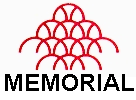 EDITAL DE PREGÃO ELETRÔNICO  n.° PROCESSO n.° OFERTA DE COMPRA N° ENDEREÇO ELETRÔNICO: www.bec.sp.gov.brDATA DO INÍCIO DO PRAZO PARA ENVIO DA PROPOSTA ELETRÔNICA:DATA E HORA DA ABERTURA DA SESSÃO PÚBLICA:  – as Visita Técnica conforme item 4.1.5.1 do Edital.A FUNDAÇÃO MEMORIAL DA AMÉRICA LATINA, por intermédio do(a) Senhor(a) ANTONIO EDUARDO COLTURATO, RG nº 7.986.011 e CPF nº 035.152.998-58, Diretor Administrativo e Financeiro, usando a competência delegada pelos artigos  3° e 7°, inciso I, do Decreto Estadual n° 47.297, de 06 de novembro de 2002, torna público que se acha aberta, nesta unidade, situada a Av. Mário de Andrade, 664 – Barra Funda – São Paulo/SP, licitação na modalidade PREGÃO, a ser realizada por intermédio do sistema eletrônico de contratações denominado “Bolsa Eletrônica de Compras do Governo do Estado de São Paulo – Sistema BEC/SP”, com utilização de recursos de tecnologia da informação, denominada PREGÃO ELETRÔNICO, objetivando a PRESTAÇÃO DE SERVIÇOS DE SEGURO PARA A COBERTURA DOS BENS PATRIMONIAIS MÓVEIS E IMÓVEIS DA FUNDAÇÃO MEMORIAL DA AMÉRICA LATINA sob o regime de empreitada por preço global, que será regida pela Lei Federal nº 10.520/2002, pelo Decreto Estadual n° 49.722/2005 e pelo regulamento anexo à Resolução CC-27, de 25 de maio de 2006, aplicando-se, subsidiariamente, no que couberem, as disposições da Lei Federal nº 8.666/1993, do Decreto Estadual n° 47.297/2002, do regulamento anexo à Resolução CEGP-10, de 19 de novembro de 2002, e demais normas regulamentares aplicáveis à espécie.A opção da Administração por licitar de acordo com a Lei Federal nº 10.520/2002 e as normas mencionadas no parágrafo anterior observa o disposto no artigo 191 c/c o inciso II do artigo 193 da Lei Federal nº 14.133/2021.As propostas deverão obedecer às especificações deste instrumento convocatório e seus anexos e ser encaminhadas por meio eletrônico após o registro dos interessados em participar do certame e o credenciamento de seus representantes no Cadastro Unificado de Fornecedores do Estado de São Paulo – CAUFESP.A sessão pública de processamento do Pregão Eletrônico será realizada no endereço eletrônico www.bec.sp.gov.br, no dia e hora mencionados no preâmbulo deste Edital, e será conduzida pelo Pregoeiro com o auxílio da equipe de apoio, designados nos autos do processo em epígrafe e indicados no sistema pela autoridade competente.1. OBJETO1.1. Descrição. A presente licitação tem por objeto a prestação de serviços de seguro para a cobertura dos bens patrimoniais móveis e imóveis da Fundação Memorial da América Latina, conforme especificações constantes do Termo de Referência que integra este Edital como Anexo I.2. PARTICIPAÇÃO NA LICITAÇÃO2.1. Participantes.  Poderão participar do certame todos os interessados em contratar com a Administração Estadual que estejam registrados no CAUFESP, que atuem em atividade econômica compatível com o seu objeto, sejam detentores de senha para participar de procedimentos eletrônicos e tenham credenciado os seus representantes na forma estabelecida no regulamento que disciplina a inscrição no referido Cadastro.2.1.1. O registro no CAUFESP, o credenciamento dos representantes que atuarão em nome da licitante no sistema de pregão eletrônico e a senha de acesso deverão ser obtidos anteriormente à abertura da sessão pública e autorizam a participação em qualquer pregão eletrônico realizado por intermédio do Sistema BEC/SP.2.1.2. O registro no CAUFESP é gratuito. As informações a respeito das condições exigidas e dos procedimentos a serem cumpridos para a inscrição no Cadastro, para o credenciamento de representantes e para a obtenção de senha de acesso estão disponíveis no endereço eletrônico www.bec.sp.gov.br.2.2. Vedações. Não será admitida a participação, neste certame licitatório, de pessoas físicas ou jurídicas:2.2.1. Que estejam com o direito de licitar e contratar temporariamente suspenso, ou que tenham sido impedidas de licitar e contratar com a Administração Pública estadual, direta e indireta, com base no artigo 87, inciso III, da Lei Federal nº 8.666/1993 e no artigo 7º da Lei Federal nº 10.520/2002; 2.2.2. Que tenham sido declaradas inidôneas pela Administração Pública federal, estadual ou municipal, nos termos do artigo 87, inciso IV, da Lei Federal nº 8.666/1993;2.2.3. Que possuam vínculo de natureza técnica, comercial, econômica, financeira ou trabalhista com a autoridade competente, o Pregoeiro, o subscritor do edital ou algum dos membros da respectiva equipe de apoio, nos termos do artigo 9º da Lei Federal nº 8.666/1993;2.2.4. Que não tenham representação legal no Brasil com poderes expressos para receber citação e responder administrativa ou judicialmente; 2.2.5. Que estejam reunidas em consórcio ou sejam controladoras, coligadas ou subsidiárias entre si;2.2.6. Que tenham sido proibidas pelo Plenário do CADE de participar de licitações promovidas pela Administração Pública federal, estadual, municipal, direta e indireta, em virtude de prática de infração à ordem econômica, nos termos do artigo 38, inciso II, da Lei Federal n° 12.529/2011;2.2.7. Que estejam proibidas de contratar com a Administração Pública em virtude de sanção restritiva de direito decorrente de infração administrativa ambiental, nos termos do art. 72, § 8°, inciso V, da Lei Federal n° 9.605/1998;2.2.8. Que tenham sido proibidas de contratar com o Poder Público em razão de condenação por ato de improbidade administrativa, nos termos do artigo 12 da Lei Federal nº 8.429/1992;2.2.9. Que tenham sido declaradas inidôneas para contratar com a Administração Pública pelo Plenário do Tribunal de Contas do Estado de São Paulo, nos termos do artigo 108 da Lei Complementar Estadual nº 709/1993;2.2.10. Que tenham sido suspensas temporariamente, impedidas ou declaradas inidôneas para licitar ou contratar com a Administração Pública estadual, direta e indireta, por desobediência à Lei de Acesso à Informação, nos termos do artigo 33, incisos IV e V, da Lei Federal nº 12.527/2011 e do artigo 74, incisos IV e V, do Decreto Estadual nº 58.052/2012;2.2.11. Que estejam proibidas de participar da licitação ou de celebrar a contratação em decorrência do efeito de sanção registrada no Cadastro Nacional de Empresas Punidas - CNEP (artigo 22 da Lei Federal nº 12.846/2013), ou no Cadastro Estadual de Empresas Punidas – CEEP (artigo 5º do Decreto Estadual nº 60.106/2014).2.3. Inexistência de fato impeditivo à participação.  A participação no certame está condicionada, ainda, a que o interessado declare, ao acessar o ambiente eletrônico de contratações do Sistema BEC/SP, mediante assinalação nos campos próprios, que inexiste qualquer fato impeditivo de sua participação no certame ou de sua contratação, bem como que conhece e aceita os regulamentos do Sistema BEC/SP, relativos a Dispensa de Licitação, Convite e Pregão Eletrônico.2.4. Uso do sistema BEC/SP. A licitante responde integralmente por todos os atos praticados no pregão eletrônico, por seus representantes devidamente credenciados, assim como pela utilização da senha de acesso ao sistema, ainda que indevidamente, inclusive por pessoa não credenciada como sua representante. Em caso de perda ou quebra do sigilo da senha de acesso, caberá ao interessado efetuar o seu cancelamento por meio do sítio eletrônico www.bec.sp.gov.br (opção “CAUFESP”), conforme Resolução CC-27, de 25 de maio de 2006.2.5. Cada representante credenciado poderá representar apenas uma licitante em cada pregão eletrônico.2.6. O envio da proposta vinculará a licitante ao cumprimento de todas as condições e obrigações inerentes ao certame.2.7. Direito de preferência. Para o exercício do direito de preferência de que trata o item 5.6 e subdivisões, bem como para a fruição do benefício de habilitação previsto na alínea “f” e subdivisão do item 5.9, a condição de microempresa ou de empresa de pequeno porte deverá constar do registro da licitante junto ao CAUFESP, sem prejuízo do disposto nos itens 4.1.4.3 e 4.1.4.4 deste Edital.2.8. Participação de cooperativas. Será permitida a participação de sociedades cooperativas nesta licitação, nos termos do artigo 1º do Decreto Estadual nº 55.938, de 21 de junho de 2010, com a redação dada pelo Decreto Estadual nº 57.159, de 21 de julho de 2011.2.8.1. Às cooperativas que preencham as condições estabelecidas no art. 34 da Lei Federal nº 11.488/2007, estendem-se as regras previstas para as microempresas e empresas de pequeno porte referentes ao direito de preferência de que trata o item 5.6 e subdivisões, bem como à fruição do benefício de habilitação previsto na alínea “f” e subdivisão do item 5.9.2.8.2. Para o exercício do direito de preferência e a fruição do benefício de habilitação indicados no item 2.8.1, a condição de cooperativa que preencha as condições estabelecidas no art. 34 da Lei Federal nº 11.488/2007 deverá constar do registro da licitante junto ao CAUFESP, sem prejuízo do disposto no item 4.1.4.5 deste Edital.3. PROPOSTAS3.1. Envio. As propostas deverão ser enviadas por meio eletrônico disponível no endereço www.bec.sp.gov.br na opção “PREGAO–ENTREGAR PROPOSTA”, desde a divulgação da íntegra do Edital no referido endereço eletrônico até o dia e horário previstos no preâmbulo para a abertura da sessão pública, devendo a licitante, para formulá-las, assinalar a declaração de que cumpre integralmente os requisitos de habilitação constantes do Edital.3.2. Preços. Os preços unitários e total para a prestação dos serviços serão ofertados no formulário eletrônico próprio, em moeda corrente nacional, em algarismos, apurados nos termos do item 3.3, sem inclusão de qualquer encargo financeiro ou previsão inflacionária. Nos preços propostos deverão estar incluídos, além do lucro, todas as despesas e custos diretos ou indiretos relacionados à prestação de serviços, tais como tributos, remunerações, despesas financeiras e quaisquer outras necessárias ao cumprimento do objeto desta licitação, inclusive gastos com transporte.3.2.1. As propostas não poderão impor condições e deverão limitar-se ao objeto desta licitação, sendo desconsideradas quaisquer alternativas de preço ou qualquer outra condição não prevista no Edital e seus anexos.3.2.2. O licitante deverá arcar com o ônus decorrente de eventual equívoco no dimensionamento de sua proposta, inclusive quanto aos custos variáveis decorrentes de fatores futuros, mas que sejam previsíveis em seu ramo de atividade, tais como aumentos de custo de mão de obra decorrentes de negociação coletiva ou de dissídio coletivo de trabalho.3.2.3. Simples Nacional. As microempresas e empresas de pequeno porte impedidas de optar pelo Simples Nacional, ante as vedações previstas na Lei Complementar Federal nº 123/2006, não poderão aplicar os benefícios decorrentes desse regime tributário diferenciado em sua proposta, devendo elaborá-la de acordo com as normas aplicáveis às demais pessoas jurídicas, sob pena de não aceitação dos preços ofertados pelo Pregoeiro.3.2.3.1. Caso venha a ser contratada, a microempresa ou empresa de pequeno porte na situação descrita no item 3.2.3 deverá requerer ao órgão fazendário competente a sua exclusão do Simples Nacional até o último dia útil do mês subsequente àquele em que celebrado o contrato, nos termos do artigo 30, caput, inciso II, e §1º, inciso II, da Lei Complementar Federal nº 123/2006, apresentando à Administração a comprovação da exclusão ou o seu respectivo protocolo.3.2.3.2. Se a contratada não realizar espontaneamente o requerimento de que trata o item 3.2.3.1, caberá ao ente público contratante comunicar o fato ao órgão fazendário competente, solicitando que a empresa seja excluída de ofício do Simples Nacional, nos termos do artigo 29, inciso I, da Lei Complementar Federal nº 123/2006. 3.3. Reajuste.  O preço ofertado permanecerá fixo e irreajustável.3.4. Validade da proposta. Na ausência de indicação expressa em sentido contrário no Anexo II, o prazo de validade da proposta será de 60 (sessenta) dias contados a partir da data de sua apresentação.4. HABILITAÇÃO4.1. O julgamento da habilitação se processará mediante o exame dos documentos a seguir relacionados, os quais dizem respeito a:4.1.1. Habilitação jurídicaa) Registro empresarial na Junta Comercial, no caso de empresário individual; b) Ato constitutivo, estatuto ou contrato social atualizado e registrado na Junta Comercial, em se tratando de sociedade empresária; c) Documentos de eleição ou designação dos atuais administradores, tratando-se de sociedades empresárias; d) Ato constitutivo atualizado e registrado no Registro Civil de Pessoas Jurídicas, tratando-se de sociedade não empresária, acompanhado de prova da diretoria em exercício; e) Decreto de autorização, tratando-se de sociedade empresária estrangeira em funcionamento no País, e ato de registro ou autorização para funcionamento expedido pelo órgão competente, quando a atividade assim o exigir;f) Em se tratando de sociedade cooperativa: ato constitutivo e estatuto atualizado e registrado na Junta Comercial, devendo o estatuto estar adequado à Lei Federal nº 12.690/2012; documentos de eleição ou designação dos atuais administradores; e registro perante a entidade estadual da Organização das Cooperativas Brasileiras, nos termos do artigo 107 da Lei Federal nº 5.764/1971;4.1.2. Regularidade fiscal e trabalhistaa) Prova de inscrição no Cadastro Nacional de Pessoas Jurídicas (CNPJ); b) Prova de inscrição no cadastro de contribuintes estadual ou municipal, relativo à sede ou domicilio do licitante, pertinente ao seu ramo de atividade e compatível com o objeto do certame;c) Certificado de regularidade do Fundo de Garantia por Tempo de Serviço (CRF - FGTS); d) Certidão negativa, ou positiva com efeitos de negativa, de débitos trabalhistas (CNDT);e) Certidão negativa, ou positiva com efeitos de negativa, de Débitos relativos a Créditos Tributários Federais e à Dívida Ativa da União;f) Certidão emitida pela Fazenda Municipal da sede ou domicílio da licitante que comprove a regularidade de débitos tributários relativos ao Imposto sobre Serviços de Qualquer Natureza – ISSQN;4.1.3. Qualificação econômico-financeiraa) Certidão negativa de falência, recuperação judicial ou extrajudicial, expedida pelo distribuidor da sede da pessoa jurídica ou do domicílio do empresário individual;a.1) Se a licitante for sociedade não empresária, a certidão mencionada na alínea “a” deverá ser substituída por certidão cujo conteúdo demonstre a ausência de insolvência civil, expedida pelo distribuidor competente.a.2) Caso o licitante esteja em recuperação judicial ou extrajudicial, deverá ser comprovadoo acolhimento do plano de recuperação judicial ou a homologação do plano de recuperação extrajudicial, conforme o caso.4.1.4. Declarações e outras comprovações4.1.4.1. Declaração subscrita por representante legal da licitante, em conformidade com o modelo constante do Anexo III.1, atestando que:a) se encontra em situação regular perante o Ministério do Trabalho e Previdência no que se refere a observância do disposto no inciso XXXIII do artigo 7.º da Constituição Federal, na forma do Decreto Estadual nº 42.911/1998;b) não se enquadra em nenhuma das vedações de participação na licitação do item 2.2 deste Edital;c) cumpre as normas relativas à saúde e segurança do trabalho, nos termos do artigo 117, parágrafo único, da Constituição Estadual;4.1.4.2. Declaração subscrita por representante legal da licitante, em conformidade com o modelo constante do Anexo III.2, afirmando que sua proposta foi elaborada de maneira independente e que conduz seus negócios de forma a coibir fraudes, corrupção e a prática de quaisquer outros atos lesivos à Administração Pública, nacional ou estrangeira, em atendimento à Lei Federal nº 12.846/ 2013 e ao Decreto Estadual nº 60.106/2014.4.1.4.3. Em se tratando de microempresa ou de empresa de pequeno porte, declaração subscrita por representante legal da licitante, em conformidade com o modelo constante do Anexo III.3, declarando seu enquadramento nos critérios previstos no artigo 3º da Lei Complementar Federal n° 123/2006, bem como sua não inclusão nas vedações previstas no mesmo diploma legal.4.1.4.4. Comprovação da condição de ME/EPP. Sem prejuízo da declaração exigida no item 4.1.4.3 e admitida a indicação, pelo licitante, de outros meios e documentos aceitos pelo ordenamento jurídico vigente, a condição de microempresa ou de empresa de pequeno porte será comprovada da seguinte forma:4.1.4.4.1. Se sociedade empresária, pela apresentação de certidão expedida pela Junta Comercial competente; 4.1.4.4.2. Se sociedade simples, pela apresentação da “Certidão de Breve Relato de Registro de Enquadramento de Microempresa ou Empresa de Pequeno Porte”, expedida pelo Cartório de Registro de Pessoas Jurídicas; 4.1.4.5. Em se tratando de cooperativa que preencha as condições estabelecidas no art. 34 da Lei Federal nº 11.488/2007:4.1.4.5.1. Declaração subscrita por representante legal da licitante, em conformidade com o modelo constante do Anexo III.4, declarando que seu estatuto foi adequado à Lei Federal nº 12.690/2012 e que aufere Receita Bruta até o limite definido no inciso II do caput do art. 3º da Lei Complementar Federal n° 123/2006;4.1.4.5.2. Sem prejuízo da declaração exigida no item 4.1.4.5.1 e admitida a indicação, pelo licitante, de outros meios e documentos aceitos pelo ordenamento jurídico vigente, a condição de cooperativa que preencha as condições estabelecidas no art. 34 da Lei Federal nº 11.488/2007 será comprovada pela Demonstração do Resultado do Exercício ou documento equivalente que comprove Receita Bruta até o limite definido no inciso II do caput do art. 3º da Lei Complementar Federal n° 123/2006.4.1.4.6. Declaração subscrita por representante legal da licitante, comprometendo-se a apresentar, por ocasião da celebração do contrato:a) Certidão de regularidade da empresa expedida pela Superintendência de Seguros Privados – SUSEP, com validade à data de apresentação.4.1.5. Qualificação técnica4.1.5.1. A proponente deverá apresentar “Certificado de Visita Técnica”, conforme o modelo constante do Anexo VI.1.4.1.5.1.1. A visita técnica tem como objetivo verificar as condições locais para a execução do objeto da contratação, permitindo aos interessados verificar localmente as informações que julgarem necessárias para a elaboração da sua proposta, de acordo com o que o próprio interessado julgar conveniente, não cabendo à Administração nenhuma responsabilidade em função de insuficiência dos dados levantados por ocasião da visita técnica.4.1.5.1.2. Poderão ser feitas tantas visitas técnicas quantas cada interessado considerar necessário. Cada visita deverá ser agendada por e-mail gtec@memorial.org.br ou pelo telefone (11) 3823-4665 ou 3823-4642 e poderá ser realizada até o dia imediatamente anterior à sessão pública, no período das 10h00 às 16:00 horas. 4.1.5.1.3. Competirá a cada interessado, quando da visita técnica, fazer-se acompanhar dos técnicos e especialistas que entender suficientes para colher as informações necessárias à elaboração da sua proposta.4.1.5.1.4. As prospecções, investigações técnicas, ou quaisquer outros procedimentos que impliquem interferências no local em que serão prestados os serviços deverão ser previamente informadas e autorizadas pela Administração.4.1.5.1.5.  O interessado não poderá pleitear modificações nos preços, nos prazos ou nas condições contratuais, tampouco alegar quaisquer prejuízos ou reivindicar quaisquer benefícios sob a invocação de insuficiência de dados ou de informações sobre o local em que serão executados os serviços objeto da contratação.4.1.5.1.6. O licitante que optar pela não realização da visita técnica deverá, para participar do certame, apresentar declaração afirmando que tinha ciência da possibilidade de fazê-la, mas que, ciente dos riscos e consequências envolvidos, optou por formular a proposta sem realizar a visita técnica que lhe havia sido facultada, conforme o modelo constante do Anexo VI.2.4.2. Disposições gerais sobre os documentos de habilitação4.2.1. Na hipótese de não constar prazo de validade nas certidões apresentadas, a Administração aceitará como válidas as expedidas nos 180 (cento e oitenta) dias imediatamente anteriores à data de apresentação das propostas.4.2.2. O Pregoeiro, a seu critério, poderá diligenciar para esclarecer dúvidas ou confirmar o teor das declarações solicitadas no item 4.1.4 deste Edital e das comprovações de qualificação econômico-financeira e de qualificação técnica (caso exigidas nos itens 4.1.3 e 4.1.5), aplicando-se, em caso de falsidade, as sanções penais e administrativas pertinentes..2.3. Se o licitante for a matriz, os documentos exigidos no item 4.1.2 deverão estar em nome da matriz, e, se for filial, os documentos exigidos no item 4.1.2 deverão estar em nome da filial que, na condição de licitante, executará o objeto do contrato, exceto aqueles documentos que, pela própria natureza, comprovadamente, forem emitidos somente em nome da matriz.4.2.4. O licitante que se considerar isento ou imune de tributos relacionados ao objeto da licitação, cuja regularidade fiscal seja exigida no presente Edital, deverá comprovar tal condição mediante a apresentação de declaração emitida pela correspondente Fazenda do domicílio ou sede, ou outra equivalente, na forma da lei.
5. SESSÃO PÚBLICA E JULGAMENTO5.1. Abertura das propostas. No dia e horário previstos neste Edital, o Pregoeiro dará início à sessão pública do pregão eletrônico, com a abertura automática das propostas e a sua divulgação pelo sistema na forma de grade ordenatória, em ordem crescente de preços.5.2. Análise. A análise das propostas pelo Pregoeiro se limitará ao atendimento das condições estabelecidas neste Edital e seus anexos e à legislação vigente.5.2.1. Serão desclassificadas as propostas:a) cujo objeto não atenda as especificações, prazos e condições fixados neste Edital;b) que apresentem preço baseado exclusivamente em proposta das demais licitantes;c) apresentadas por licitante impedida de participar, nos termos do item 2.2 deste Edital;d) que apresentem preços unitários ou total simbólicos, irrisórios ou de valor zero, incompatíveis com os preços dos insumos ou salários de mercado;e) formuladas por licitantes participantes de cartel, conluio ou qualquer acordo colusivo voltado a fraudar ou frustrar o caráter competitivo do certame licitatório.5.2.2. A desclassificação se dará por decisão motivada do Pregoeiro, observado o disposto no artigo 43, § 3º, da Lei Federal nº 8.666/1993.5.2.3. Serão desconsideradas ofertas ou vantagens baseadas nas propostas das demais licitantes.5.2.4. O eventual desempate de propostas do mesmo valor será promovido pelo sistema, com observância dos critérios legais estabelecidos para tanto.5.3. Nova grade ordenatória será divulgada pelo sistema, contendo a relação das propostas classificadas e das desclassificadas.5.4. Lances. Será iniciada a etapa de lances com a participação de todas as licitantes detentoras de propostas classificadas.5.4.1. Os lances deverão ser formulados exclusivamente por meio do sistema eletrônico em valores distintos e decrescentes, inferiores à proposta de menor preço ou ao último valor apresentado pela própria licitante ofertante, observada em ambos os casos a redução mínima fixada no item 5.4.2, aplicável, inclusive, em relação ao primeiro formulado, prevalecendo o primeiro lance recebido, quando ocorrerem 02 (dois) ou mais lances do mesmo valor.5.4.2. 5.4.3. A etapa de lances terá a duração de 15 (quinze) minutos.5.4.3.1. A duração da etapa de lances será prorrogada automaticamente pelo sistema, visando à continuidade da disputa, quando houver lance admissível ofertado nos últimos 03 (três) minutos do período de que trata o item 5.4.3 ou nos sucessivos períodos de prorrogação automática. 5.4.3.2. Não havendo novos lances ofertados nas condições estabelecidas no item 5.4.3.1, a duração da prorrogação encerrar-se-á, automaticamente, quando atingido o terceiro minuto contado a partir do registro no sistema do último lance que ensejar prorrogação.5.4.4. No decorrer da etapa de lances, as licitantes serão informadas pelo sistema eletrônico:5.4.4.1. dos lances admitidos e dos inválidos, horários de seus registros no sistema e respectivos valores;5.4.4.2. do tempo restante para o encerramento da etapa de lances.5.4.5. A etapa de lances será considerada encerrada findos os períodos de duração indicados no item 5.4.3.5.5. Classificação. Encerrada a etapa de lances, o sistema divulgará a nova grade ordenatória contendo a classificação final, em ordem crescente de valores, considerando o último preço admitido de cada licitante.5.6. Empate ficto. Com base na classificação a que alude o item 5.5, será assegurada às licitantes microempresas e empresas de pequeno porte preferência à contratação, observadas as seguintes regras:5.6.1. A microempresa ou empresa de pequeno porte detentora da proposta de menor valor, dentre aquelas cujos valores sejam iguais ou superiores até 5% (cinco por cento) ao valor da proposta melhor classificada, será convocada pelo Pregoeiro para que apresente preço inferior ao da melhor classificada no prazo de 5 (cinco) minutos, sob pena de preclusão do direito de preferência. Caso haja propostas empatadas, a convocação recairá sobre a licitante vencedora de sorteio.5.6.2. Não havendo a apresentação de novo preço, inferior ao preço da proposta melhor classificada, serão convocadas para o exercício do direito de preferência, respeitada a ordem de classificação, as demais microempresas e empresas de pequeno porte cujos valores das propostas se enquadrem nas condições indicadas no item 5.6.1.5.6.3. Caso a detentora da melhor oferta, de acordo com a classificação de que trata o item 5.5, seja microempresa ou empresa de pequeno porte, não será assegurado o direito de preferência, passando-se, desde logo, à negociação do preço.5.7. Negociação. O Pregoeiro poderá negociar com o autor da oferta de menor valor mediante troca de mensagens abertas no sistema, com vistas à redução do preço.5.8. Aceitabilidade. Após a negociação, se houver, o Pregoeiro examinará a aceitabilidade do menor preço, decidindo motivadamente a respeito.5.8.1. A aceitabilidade dos preços será aferida com base nos valores de mercado vigentes na data de referência de preços, apurados mediante pesquisa realizada pela Unidade Compradora que será juntada aos autos por ocasião do julgamento.5.8.2. Não serão aceitas as propostas que tenham sido apresentadas por microempresas ou empresas de pequeno porte impedidas de optar pelo Simples Nacional e que, não obstante, tenham considerado os benefícios desse regime tributário diferenciado.5.8.3. Na mesma sessão pública, o Pregoeiro solicitará da licitante detentora da melhor oferta o envio, no campo próprio do sistema, da planilha de proposta detalhada, elaborada de acordo com o modelo do Anexo II deste Edital, contendo os preços unitários e o novo valor total para a contratação a partir do valor total final obtido no certame. 5.8.3.1. O Pregoeiro poderá a qualquer momento solicitar às licitantes a composição de preços unitários de serviços e/ou de materiais/equipamentos, bem como os demais esclarecimentos que julgar necessários.5.8.3.2. A critério do Pregoeiro, a sessão pública poderá ser suspensa por até 02 (dois) dias úteis para a apresentação da planilha de proposta em conformidade com o modelo do Anexo II. 5.8.3.3. Se a licitante detentora da melhor oferta deixar de cumprir a obrigação estabelecida no item 5.8.3, sua proposta não será aceita pelo Pregoeiro.5.9. Exame das condições de habilitação. Considerada aceitável a oferta de menor preço, passará o Pregoeiro ao julgamento da habilitação, observando as seguintes diretrizes:a) Verificação dos dados e informações do autor da oferta aceita, constantes do CAUFESP e extraídos dos documentos indicados no item 4 deste Edital;b) Caso os dados e informações constantes no CAUFESP não atendam aos requisitos estabelecidos no item 4 deste Edital, o Pregoeiro verificará a possibilidade de suprir ou sanear eventuais omissões ou falhas mediante consultas efetuadas por outros meios eletrônicos hábeis de informações. Essa verificação será certificada pelo Pregoeiro na ata da sessão pública, devendo ser anexados aos autos os documentos obtidos por meio eletrônico, salvo impossibilidade devidamente certificada e justificada;c) A licitante poderá suprir eventuais omissões ou sanear falhas relativas ao cumprimento dos requisitos e condições de habilitação estabelecidos neste Edital mediante a apresentação de documentos, preferencialmente no campo próprio do Sistema BEC/SP ou por correio eletrônico a ser fornecido pelo Pregoeiro no chat do sistema, desde que os envie no curso da própria sessão pública e antes de ser proferida a decisão sobre a habilitação.d) A Administração não se responsabilizará pela eventual indisponibilidade dos meios eletrônicos hábeis de informações, no momento da verificação a que se refere a alínea “b”, ou dos meios para a transmissão de cópias de documentos a que se refere a alínea “c”, ambas deste subitem 5.9, ressalvada a indisponibilidade de seus próprios meios. Na hipótese de ocorrerem essas indisponibilidades e/ou não sendo supridas ou saneadas as eventuais omissões ou falhas, na forma prevista nas alíneas “b” e “c”, a licitante será inabilitada, mediante decisão motivada;e) Os originais ou cópias autenticadas por tabelião de notas dos documentos enviados na forma constante da alínea “c” deverão ser apresentados no endereço indicado no preâmbulo deste Edital, em até 02 (dois) dias após o encerramento da sessão pública, sob pena de invalidade do respectivo ato de habilitação e aplicação das penalidades cabíveis;e.1) Os documentos poderão ser apresentados mediante publicação em órgão da imprensa oficial, ou por cópia simples, desde que acompanhados dos originais para que sejam autenticados por servidor da administração; oue.2) Os documentos eletrônicos produzidos com a utilização de processo de certificação disponibilizada pela ICP-Brasil, nos termos da Medida Provisória nº 2.200-2, de 24 de agosto de 2001, serão recebidos e presumidos verdadeiros em relação aos signatários, dispensando-se o envio de documentos originais e cópias autenticadas em papel.f) A comprovação da regularidade fiscal e trabalhista de microempresas ou empresas de pequeno porte será exigida apenas para efeito de celebração do contrato. Não obstante, a apresentação de todas as certidões e documentos exigidos para a comprovação da regularidade fiscal e trabalhista será obrigatória na fase de habilitação, ainda que apresentem alguma restrição ou impedimento.f.1) A prerrogativa tratada na alínea “f” abrange apenas a regularidade fiscal e trabalhista do licitante enquadrado como microempresa ou empresa de pequeno porte, não abrangendo os demais requisitos de habilitação exigidos neste Edital, os quais deverão ser comprovados durante o certame licitatório e na forma prescrita neste item 5.9.g) Constatado o cumprimento dos requisitos e condições estabelecidos no Edital, a licitante será habilitada e declarada vencedora do certame. h) Havendo necessidade de maior prazo para analisar os documentos exigidos, o Pregoeiro suspenderá a sessão, informando no chat eletrônico a nova data e horário para sua continuidade.i) Por meio de aviso lançado no sistema, o Pregoeiro informará às demais licitantes que poderão consultar as informações cadastrais da licitante vencedora utilizando opção disponibilizada no próprio sistema para tanto. O Pregoeiro deverá, ainda, informar o teor dos documentos recebidos por meio eletrônico.5.10. A licitante habilitada nas condições da alínea “f” do item 5.9 deverá comprovar sua regularidade fiscal e trabalhista sob pena de decadência do direito à contratação, sem prejuízo da aplicação das sanções cabíveis, mediante a apresentação das competentes certidões negativas de débitos, ou positivas com efeito de negativa, no prazo de 5 (cinco) dias úteis, contado a partir do momento em que a licitante for declarada vencedora do certame, prorrogável por igual período, a critério da Administração.5.11. Ocorrendo a habilitação na forma indicada na alínea “f”, do item 5.9, a sessão pública será suspensa pelo Pregoeiro, observados os prazos previstos no item 5.10 para que a licitante vencedora possa comprovar a regularidade fiscal e trabalhista.5.12. Por ocasião da retomada da sessão, o Pregoeiro decidirá motivadamente sobre a comprovação ou não da regularidade fiscal e trabalhista de que trata o item 5.10, ou sobre a prorrogação de prazo para a mesma comprovação.5.13. Exame da oferta subsequente. Se a oferta não for aceitável, se a licitante desatender às exigências para a habilitação, ou não sendo saneada a irregularidade fiscal e trabalhista, nos moldes dos itens 5.10 a 5.12, o Pregoeiro, respeitada a ordem de classificação de que tratam os itens 5.5 e 5.6, examinará a oferta subsequente de menor preço, negociará com o seu autor, decidirá sobre a sua aceitabilidade e, em caso positivo, verificará as condições de habilitação e assim sucessivamente, até a apuração de uma oferta aceitável cujo autor atenda aos requisitos de habilitação, caso em que será declarado vencedor.6. RECURSO, ADJUDICAÇÃO E HOMOLOGAÇÃO.6.1. Recursos. Divulgado o vencedor ou, se for o caso, saneada a irregularidade fiscal e trabalhista nos moldes dos itens 5.10 a 5.12, o Pregoeiro informará às licitantes por meio de mensagem lançada no sistema que poderão interpor recurso, imediata e motivadamente, por meio eletrônico, utilizando exclusivamente o campo próprio disponibilizado no sistema.6.2. Havendo interposição de recurso o Pregoeiro informará aos recorrentes que poderão apresentar memoriais contendo as razões recursais no prazo de 03 (três) dias úteis após o encerramento da sessão pública, sob pena de preclusão. Os demais licitantes poderão apresentar contrarrazões ao(s) recurso(s) interposto(s) no prazo comum de 03 (três) dias úteis contados a partir do término do prazo para apresentação, pelo(s) recorrente(s), dos memoriais recursais, sendo-lhes assegurada vista aos autos do processo no endereço indicado pela Unidade Compradora.6.3. Os memoriais de recurso e as contrarrazões serão oferecidos por meio eletrônico no sítio www.bec.sp.gov.br, opção “RECURSO”. A apresentação de documentos relativos às peças antes indicadas, se houver, será efetuada mediante protocolo dentro dos prazos estabelecidos no item 6.2.6.4. A falta de interposição do recurso na forma prevista no item 6.1 importará na decadência do direito de recorrer, podendo o Pregoeiro adjudicar o objeto do certame ao vencedor na própria sessão pública e, em seguida, propor à autoridade competente a homologação do procedimento licitatório.6.5. O recurso terá efeito suspensivo e o seu acolhimento importará a invalidação dos atos insuscetíveis de aproveitamento.6.6. Homologação. Decididos os recursos e constatada a regularidade dos atos praticados, a autoridade competente adjudicará o objeto da licitação à licitante vencedora e homologará o procedimento licitatório.6.7. Adjudicação. A adjudicação será feita considerando a totalidade do objeto. 7. DESCONEXÃO COM O SISTEMA ELETRÔNICO7.1.  Desconexão. À licitante caberá acompanhar as operações no sistema eletrônico durante a sessão pública, respondendo pelos ônus decorrentes de sua desconexão ou da inobservância de quaisquer mensagens emitidas pelo sistema.7.2. Efeitos. A desconexão do sistema eletrônico com o Pregoeiro, durante a sessão pública, implicará:a) fora da etapa de lances, a sua suspensão e o seu reinício, desde o ponto em que foi interrompida. Neste caso, se a desconexão persistir por tempo superior a 15 (quinze) minutos, a sessão pública deverá ser suspensa e reiniciada somente após comunicação expressa às licitantes de nova data e horário para a sua continuidade;b) durante a etapa de lances, a continuidade da apresentação de lances pelas licitantes, até o término do período estabelecido no Edital.7.3. A desconexão do sistema eletrônico com qualquer licitante não prejudicará a conclusão válida da sessão pública ou do certame.8. LOCAL E CONDIÇÕES DE EXECUÇÃO DOS SERVIÇOS.8.1. Remissão ao Termo de Referência. O objeto desta licitação deverá ser executado em conformidade com as especificações constantes do Termo de Referência, que constitui Anexo I deste Edital, correndo por conta da contratada as despesas necessárias à sua execução, em especial as relativas a seguros, transporte, tributos, encargos trabalhistas e previdenciários decorrentes da execução do objeto do contrato.9. CONDIÇÕES DE RECEBIMENTO DO OBJETO 9.1. Remissão ao contrato. As condições de recebimento do objeto são aquelas definidas pelo termo de contrato, cuja minuta constitui o Anexo V deste Edital.10. PAGAMENTOS 10.1. Remissão ao contrato. Os pagamentos serão efetuados em conformidade com o termo de contrato, cuja minuta constitui o Anexo V deste Edital.11. CONTRATAÇÃO11.1. Celebração do contrato. A contratação decorrente deste certame licitatório será formalizada mediante a assinatura de termo de contrato, cuja minuta integra este Edital como Anexo V.11.1.1. Se, por ocasião da celebração do contrato, algum dos documentos apresentados pela adjudicatária para fins de comprovação da regularidade fiscal ou trabalhista estiver com o prazo de validade expirado, a Unidade Compradora verificará a situação por meio eletrônico hábil de informações e certificará a regularidade nos autos do processo, anexando ao expediente os documentos comprobatórios, salvo impossibilidade devidamente justificada.11.1.2. Se não for possível atualizar os documentos referidos no item 11.1.1 por meio eletrônico hábil de informações, a adjudicatária será notificada para, no prazo de 02 (dois) dias úteis, comprovar a sua situação de regularidade mediante a apresentação das certidões respectivas com prazos de validade em plena vigência, sob pena de a contratação não se realizar.11.1.3. Constitui condição para a celebração da contratação, bem como para a realização dos pagamentos dela decorrentes, a inexistência de registros em nome da adjudicatária no “Cadastro Informativo dos Créditos não Quitados de Órgãos e Entidades Estaduais – CADIN ESTADUAL”. Esta condição será considerada cumprida se a devedora comprovar que os respectivos registros se encontram suspensos, nos termos do artigo 8º, §§ 1º e 2º. da Lei Estadual nº 12.799/2008.11.1.4. Com a finalidade de verificar o eventual descumprimento pelo licitante das condições de participação previstas no item 2.2 deste Edital serão consultados, previamente à celebração da contratação, os seguintes cadastros:11.1.4.1. Sistema Eletrônico de Aplicação e Registro de Sanções Administrativas – e-Sanções (http://www.esancoes.sp.gov.br);11.1.4.2. Cadastro Nacional de Empresas Inidôneas e Suspensas – CEIS (http://www.portaltransparencia.gov.br/sancoes/ceis);11.1.4.3. Cadastro Nacional de Condenações Cíveis por Atos de Improbidade Administrativa e Inelegibilidade – CNIA, do Conselho Nacional de Justiça (http://www.cnj.jus.br/improbidade_adm/consultar_requerido.php), devendo ser consultados o nome da pessoa jurídica licitante e também de seu sócio majoritário (artigo 12 da Lei Federal n° 8.429/1992);11.1.4.4. Cadastro Nacional de Empresas Punidas - CNEP (http://www.portaltransparencia.gov.br/sancoes/cnep);11.1.4.5. Cadastro Estadual de Empresas Punidas – CEEP (http://www.corregedoria.sp.gov.br/PesquisaCEEP.aspx);11.1.4.6. Relação de apenados publicada pelo Tribunal de Contas do Estado de São Paulo (https://www.tce.sp.gov.br/apenados).11.1.5. Constituem, igualmente, condições para a celebração do contrato:11.1.5.1. A apresentação do(s) documento(s) que a adjudicatária, à época do certame licitatório, houver se comprometido a exibir antes da celebração do contrato por meio de declaração específica, caso exigida no item 4.1.4.6 deste Edital;11.1.5.2. A indicação de gestor encarregado de representar a adjudicatária com exclusividade perante o contratante, caso se trate de sociedade cooperativa.11.2. A adjudicatária será convocada pela Unidade Compradora para assinatura do termo de contrato no prazo de , contados da data da convocação. O contrato será assinado com a utilização de meio eletrônico, nos termos da legislação aplicável. O prazo para assinatura poderá ser prorrogado por igual período por solicitação justificada do interessado e aceita pela Administração. 11.3. Celebração frustrada. As demais licitantes classificadas serão convocadas para participar de nova sessão pública do pregão, com vistas à celebração do contrato, quando a adjudicatária:11.3.1. Deixar de comprovar sua regularidade fiscal e trabalhista, nos moldes do item 5.10, ou na hipótese de invalidação do ato de habilitação com base no disposto na alínea “e” do item 5.9;11.3.2. For convocada dentro do prazo de validade de sua proposta e não apresentar a situação regular de que tratam os itens 11.1.1 a 11.1.5 deste Edital;11.3.3. Recusar-se a assinar o contrato ou não assinar o contrato no prazo e condições estabelecidos;11.3.4. For proibida de participar desta licitação, nos termos do item 2.2 deste Edital.11.4 A nova sessão de que trata o item 11.3 será realizada em prazo não inferior a 03 (três) dias úteis contados da publicação do aviso no Diário Oficial do Estado de São Paulo.11.4.1. O aviso será também divulgado nos endereços eletrônicos www.bec.sp.gov.br e www.imprensaoficial.com.br, opção “NEGÓCIOS PÚBLICOS”.11.4.2. Na nova sessão, respeitada a ordem de classificação, observar-se-ão as disposições dos itens 5.7 a 5.10 e 6.1 a 6.7 deste Edital.12. SANÇÕES ADMINISTRATIVAS12.1. Impedimento de licitar e contratar. Ficará impedida de licitar e contratar com a Administração direta e indireta do Estado de São Paulo, pelo prazo de até 05 (cinco) anos, a pessoa física ou jurídica, que praticar quaisquer atos previstos no artigo 7º da Lei Federal nº 10.520/2002, sem prejuízo da responsabilidade civil ou criminal, quando couber.12.2. Multas e registro. A sanção de que trata o subitem anterior poderá ser aplicada juntamente com as multas previstas no Anexo IV deste Edital, garantido o exercício de prévia e ampla defesa, e deverá ser registrada no CAUFESP, no “Sistema Eletrônico de Aplicação e Registro de Sanções Administrativas – e-Sanções”, no endereço www.esancoes.sp.gov.br, e também no “Cadastro Nacional de Empresas Inidôneas e Suspensas – CEIS”, no endereço http://www.portaltransparencia.gov.br/sancoes/ceis.12.3. Autonomia. As sanções são autônomas e a aplicação de uma não exclui a de outra.12.4. Descontos. O contratante poderá descontar das faturas os valores correspondentes às multas que eventualmente lhe forem aplicadas por descumprimento de obrigações estabelecidas neste Edital, seus anexos ou no termo de contrato.12.5. Conformidade com o marco legal anticorrupção. A prática de atos que atentem contra o patrimônio público nacional ou estrangeiro, contra princípios da administração pública, ou que de qualquer forma venham a constituir fraude ou corrupção, durante a licitação ou ao longo da execução do contrato, será objeto de instauração de processo administrativo de responsabilização nos termos da Lei Federal nº 12.846/2013 e do Decreto Estadual nº 60.106/2014, sem prejuízo da aplicação das sanções administrativas previstas no artigo 7º da Lei Federal nº 10.520/2002.13.	GARANTIA DE EXECUÇÃO CONTRATUAL13.1. Não será exigida a prestação de garantia de execução para celebrar a contratação decorrente deste certame licitatório.14. IMPUGNAÇÕES E PEDIDOS DE ESCLARECIMENTOS14.1. Forma. As impugnações e os pedidos de esclarecimentos serão formulados por meio eletrônico, em campo próprio do sistema, encontrado na opção “EDITAL”. As impugnações e os pedidos de esclarecimentos não suspendem os prazos previstos no certame.14.2. Decisão. As impugnações serão decididas pelo subscritor do Edital e os pedidos de esclarecimentos respondidos pelo Pregoeiro até o dia útil anterior à data fixada para a abertura da sessão pública. 14.2.1. Acolhida a impugnação contra o ato convocatório, será designada nova data para realização da sessão pública, se for o caso.14.2.2. As decisões das impugnações e as respostas aos pedidos de esclarecimentos serão entranhados aos autos do processo licitatório e estarão disponíveis para consulta por qualquer interessado.14.3. Aceitação tácita. A ausência de impugnação implicará na aceitação tácita, pelo licitante, das condições previstas neste Edital e em seus anexos, em especial no Termo de Referência e na minuta de termo de contrato. 15. DISPOSIÇÕES GERAIS15.1. Interpretação. As normas disciplinadoras desta licitação serão interpretadas em favor da ampliação da disputa, respeitada a igualdade de oportunidade entre as licitantes, desde que não comprometam o interesse público, a finalidade e a segurança da contratação.15.2. Omissões. Os casos omissos serão solucionados pelo Pregoeiro e as questões relativas ao sistema, pelo órgão responsável pela Bolsa Eletrônica de Compras do Governo do Estado de São Paulo - BEC/SP.15.3. Atas. Das sessões públicas de processamento do Pregão serão lavradas atas circunstanciadas, observado o disposto no artigo 14, inciso IX, do Regulamento anexo à Resolução CC-27/2006, a serem assinadas pelo Pregoeiro e pela equipe de apoio.15.4. Sigilo dos licitantes.  O sistema manterá sigilo quanto à identidade das licitantes:15.4.1. Para o Pregoeiro, até a etapa de negociação com o autor da melhor oferta; 15.4.2. Para os demais participantes, até a etapa de habilitação;15.5. Será excluído do certame o licitante que, por quaisquer meios, antes ou durante a sessão pública, franqueie, permita ou possibilite a sua identificação para a Unidade Compradora, para o Pregoeiro ou para os demais participantes em qualquer momento, desde a publicação do aviso até a conclusão da etapa de negociação, especialmente no preenchimento do formulário eletrônico para a entrega das propostas.15.6. A exclusão de que trata o item anterior dar-se-á por meio de desclassificação do licitante na etapa "Análise de Propostas" e/ou pela não aceitabilidade do preço pelo pregoeiro na etapa "Análise da Aceitabilidade de Preço".15.7. Saneamento de erros e falhas.  No julgamento das propostas e da habilitação, o Pregoeiro poderá sanar erros ou falhas que não alterem a substância das propostas, dos documentos e sua validade jurídica, mediante despacho fundamentado, registrado em ata e acessível a todos, atribuindo-lhes validade e eficácia para fins de habilitação e classificação. 15.7.1. As falhas passíveis de saneamento na documentação apresentada pelo licitante são aquelas cujo conteúdo retrate situação fática ou jurídica já existente na data da abertura da sessão pública deste Pregão.15.7.2. O desatendimento de exigências formais não essenciais não importará no afastamento do licitante, desde que seja possível o aproveitamento do ato, observados os princípios da isonomia e do interesse público.15.8. Publicidade. O resultado deste Pregão e os demais atos pertinentes a esta licitação, sujeitos à publicação, serão divulgados no Diário Oficial do Estado e nos sítios eletrônicos www.imprensaoficial.com.br, opção “NEGÓCIOS PÚBLICOS” e www.bec.sp.gov.br, opção “PREGÃO ELETRÔNICO”. 15.9. Prazos. Os prazos indicados neste Edital em dias corridos, quando vencidos em dia não útil, prorrogam-se para o dia útil subsequente.15.10. Foro. Para dirimir quaisquer questões decorrentes da licitação, não resolvidas na esfera administrativa, será competente o foro da Comarca da Capital do Estado de São Paulo.15.11. Anexos. Integram o presente Edital: 	Anexo I – Termo de Referência;	Anexo II – Modelo de planilha de proposta;	Anexo III – Modelos de Declarações;	Anexo IV – Cópia da Resolução de sanções aplicável à Fundação Memorial da América Latina;	Anexo V – Minuta de Termo de Contrato;	Anexo VI – Modelos referentes à visita técnica;ANTONIO EDUARDO COLTURATODiretor Administrativo e FinanceiroANEXO ITERMO DE REFERÊNCIAMEMORIAL DESCRITIVO DOS SERVIÇOSDO OBJETO: Contratação de Companhia Seguradora para cobertura de seguro multirrisco para bens móveis e imóveis.Local: Fundação Memorial da América LatinaAv. Mário de Andrade, 664 – Barra Funda – São Paulo/SP - CEP: 01156-001Telefone: (11) 3823-4600 – PABX            Telefone: (11) 3823-4637 – ramalCaracterísticas: O imóvel conta com segurança desarmada 24 horas, sistema de prevenção contra incêndio com extintores, hidrantes e botoeiras de alarmes.OBS: A manutenção dos edifícios é realizada por empresas terceirizadas por meio de contratos. É efetuada manutenção preventiva e corretiva.O SEGURO DEVERÁ COBRIR OS SEGUINTES SINISTROS:Incêndio, queda de raios e explosão de qualquer natureza: Tem por objetivo indenizar a segurada pelos prejuízos que venha a sofrer em consequência de perdas e danos materiais causados aos bens descritos neste termo de referência decorrentes de:Incêndio;Queda de raios dentro da área do terreno ou edifícios onde estão localizados os bens segurados, e explosões de qualquer natureza, onde quer que se tenha originado.Danos elétricos – Curto circuito: Garantia de indenização por avarias, perdas e danos causados a quaisquer máquinas, equipamentos ou instalações elétricas de qualquer tipo, em consequência de variações anormais de tensão, curto circuito, arco voltaico, calor gerado acidentalmente por eletricidade, descarga elétrica, eletricidade estática ou qualquer fenômeno de natureza elétrica.Roubo – Furto qualificado: Garantia de indenização de perdas e danos causados aos bens segurados em decorrência de roubo e/ou furto qualificado, bem como dos danos causados aos imóveis segurados onde se encontram os referentes bens, quer o evento se tenha consumado, quer se tenha caracterizado a simples tentativa.Responsabilidade civil – OperaçõesResponsabilidade civil – Danos a veículos de terceirosResponsabilidade civil – EmpregadorResponsabilidade civil – EventosQuebra de vidros e espelhos: Garantia de indenização dos prejuízos decorrentes de perdas e danos materiais causados aos bens segurados, consequentes de:Quebra de vidros causados por imprudência ou culpa de terceiros, ou por atos involuntários da segurada, de seus funcionários ou prepostos;Quebra de vidros resultantes da elevação de temperatura provocada pela ação do calor natural; e de quebra de vidros resultantes da ação de vendaval, furacão, ciclone, tornado e granizo.Equipamentos eletrônicos: A contratada responderá por avarias, perdas e danos materiais decorrentes de acidentes de origem súbita e imprevista, causadas aos bens descritos na apólice, por qualquer causa, inclusive danos elétricos, exceto os expressamente excluídos. Para esta cobertura enquadram-se os equipamentos de processamento de dados em geral, inclusive micro e macro computadores, seus acessórios e pertences, e todos os equipamentos relacionados com o funcionamento destes equipamentos, tais como estabilizadores de tensão e nobreaks.RECOMPOSIÇÃO DE REGISTROS E DOCUMENTOS:Assegura os prejuízos sofridos consequentes de perda ou destruição causados aos bens segurados por quaisquer eventos de causa externa.OBS: Todos os itens citados acima devem estar de acordo com as normas aplicáveis ao seguro em comento.DOS VALORES ASSEGURADOS:Serão assegurados os valores conforme tabela abaixo:LIMITES MÁXIMOS DE INDENIZAÇÃO E FRANQUIASAproveitamos para informar a companhia de seguros a relação de cada prédio com os valores da reconstrução, sistema de ar condicionado, elétrico, patrimônio e conteúdos, conforme tabela a seguir:VIGÊNCIAS:A VIGÊNCIA SERÁ A PARTIR DAS 00:00 HORAS DE 29/11/2022, POR 12 MESES.ANEXO IIMODELO DE PLANILHA DE PROPOSTAEDITAL DE PREGÃO ELETRÔNICO FMAL n.° 009/2022PROCESSO FMAL-PRC-2022/00225.VALOR TOTAL DA PROPOSTA: R$ _______________________ (VALOR POR EXTENSO EM REAIS)VALIDADE DA PROPOSTA: ___ (   por extenso     ) dias  – (obs: mínimo de 60 dias)ANEXO IIIMODELOS DE DECLARAÇÕESANEXO III.1MODELO A QUE SE REFERE O ITEM 4.1.4.1. DO EDITAL(em papel timbrado da licitante)Nome completo: _____________________________________________________________RG nº: ____________________________CPF nº:___________________________DECLARO, sob as penas da Lei, que o licitante ________________________ (nome empresarial), interessado em participar do Pregão Eletrônico nº ___/___, Processo n° ___/___:a) está em situação regular perante o Ministério do Trabalho e Previdência no que se refere a observância do disposto no inciso XXXIII do artigo 7.º da Constituição Federal, na forma do Decreto Estadual nº 42.911/1998; b) não se enquadra em nenhuma das vedações de participação na licitação do item 2.2 deste Edital; ec) atende às normas de saúde e segurança do trabalho, nos termos do parágrafo único do artigo 117 da Constituição Estadual.(Local e data)._______________________________(Nome/assinatura do representante legal)ANEXO III.2DECLARAÇÃO DE ELABORAÇÃO INDEPENDENTE DE PROPOSTA E ATUAÇÃO CONFORME AO MARCO LEGAL ANTICORRUPÇÃO(em papel timbrado da licitante)Eu, ___________________________________, portador do RG nº _____________ e do CPF nº _____________, representante legal do licitante ________________________ (nome empresarial), interessado em participar do Pregão Eletrônico nº ___/___, Processo n° ___/___, DECLARO, sob as penas da Lei, especialmente o artigo 299 do Código Penal Brasileiro, que:a) a proposta apresentada foi elaborada de maneira independente e o seu conteúdo não foi, no todo ou em parte, direta ou indiretamente, informado ou discutido com qualquer outro licitante ou interessado, em potencial ou de fato, no presente procedimento licitatório;b) a intenção de apresentar a proposta não foi informada ou discutida com qualquer outro licitante ou interessado, em potencial ou de fato, no presente procedimento licitatório;c) o licitante não tentou, por qualquer meio ou por qualquer pessoa, influir na decisão de qualquer outro licitante ou interessado, em potencial ou de fato, no presente procedimento licitatório;d) o conteúdo da proposta apresentada não será, no todo ou em parte, direta ou indiretamente, comunicado ou discutido com qualquer outro licitante ou interessado, em potencial ou de fato, no presente procedimento licitatório antes da adjudicação do objeto;e) o conteúdo da proposta apresentada não foi, no todo ou em parte, informado, discutido ou recebido de qualquer integrante relacionado, direta ou indiretamente, ao órgão licitante antes da abertura oficial das propostas; e f) o representante legal do licitante está plenamente ciente do teor e da extensão desta declaração e que detém plenos poderes e informações para firmá-la.DECLARO, ainda, que a pessoa jurídica que represento conduz seus negócios de forma a coibir fraudes, corrupção e a prática de quaisquer outros atos lesivos à Administração Pública, nacional ou estrangeira, em atendimento à Lei Federal nº 12.846/ 2013 e ao Decreto Estadual nº 60.106/2014, tais como: I – prometer, oferecer ou dar, direta ou indiretamente, vantagem indevida a agente público, ou a terceira pessoa a ele relacionada; II – comprovadamente, financiar, custear, patrocinar ou de qualquer modo subvencionar a prática dos atos ilícitos previstos em Lei; III – comprovadamente, utilizar-se de interposta pessoa física ou jurídica para ocultar ou dissimular seus reais interesses ou a identidade dos beneficiários dos atos praticados; IV – no tocante a licitações e contratos: a)  frustrar  ou  fraudar,  mediante  ajuste,  combinação  ou  qualquer  outro  expediente,  o  caráter  competitivo  de procedimento licitatório público; b) impedir, perturbar ou fraudar a realização de qualquer ato de procedimento licitatório público; c) afastar ou procurar afastar licitante, por meio de fraude ou oferecimento de vantagem de qualquer tipo; d) fraudar licitação pública ou contrato dela decorrente; e) criar, de modo fraudulento ou irregular, pessoa jurídica para participar de licitação pública ou celebrar contrato administrativo; f) obter vantagem ou benefício indevido, de modo fraudulento, de modificações ou prorrogações de contratos celebrados com a administração pública, sem autorização em lei, no ato convocatório da licitação pública ou nos respectivos instrumentos contratuais; ou g) manipular ou fraudar o equilíbrio econômico-financeiro dos contratos celebrados com a administração pública; V – dificultar atividade de investigação ou fiscalização de órgãos, entidades ou agentes públicos, ou intervir em sua atuação, inclusive no âmbito das agências reguladoras e dos órgãos de fiscalização do sistema financeiro nacional.(Local e data)._______________________________(Nome/assinatura do representante legal)ANEXO III.3DECLARAÇÃO DE ENQUADRAMENTO COMO MICROEMPRESA OU EMPRESA DE PEQUENO PORTE(em papel timbrado da licitante)Eu, ___________________________________, portador do RG nº _____________ e do CPF nº _____________, representante legal do licitante ________________________ (nome empresarial), interessado em participar do Pregão Eletrônico nº ___/___, Processo n° ___/___, DECLARO, sob as penas da Lei, o seu enquadramento na condição de Microempresa ou Empresa de Pequeno Porte, nos critérios previstos no artigo 3º da Lei Complementar Federal n° 123/2006, bem como sua não inclusão nas vedações previstas no mesmo diploma legal. (Local e data)._______________________________(Nome/assinatura do representante legal)ANEXO III.4DECLARAÇÃO DE ENQUADRAMENTO COMO COOPERATIVA QUE PREENCHA AS CONDIÇÕES ESTABELECIDAS NO ART. 34, DA LEI FEDERAL Nº 11.488/2007 (em papel timbrado da licitante)Eu, ___________________________________, portador do RG nº _____________ e do CPF nº _____________, representante legal do licitante ________________________ (nome empresarial), interessado em participar do Pregão Eletrônico nº ___/___, Processo n° ___/___,DECLARO, sob as penas da Lei, que:O Estatuto Social da cooperativa encontra-se adequado à Lei Federal nº 12.690/2012;A cooperativa aufere Receita Bruta até o limite definido no inciso II do caput do art. 3º da Lei Complementar Federal n° 123/2006, a ser comprovado mediante Demonstração do Resultado do Exercício ou documento equivalente;(Local e data)._______________________________(Nome/assinatura do representante legal)ANEXO IVPORTARIA DE SANÇÕES APLICÁVEL À FUNDAÇÃO MEMORIAL DA AMÉRICA LATINAPublicada no Diário Oficial SP/ Poder Executivo - Seção I / em 9 de outubro de 2018 – página 45Portaria FMAL-961, de 8-10-2018A Presidente da Fundação Memorial da América Latina (FMAL),Considerando o princípio da eficiência disposto no artigo 37 da Constituição Federal;Considerando que as compras e contratações da FMAL são formalizadas por instrumentos de contrato ou Carta de Autorização de Fornecimento (CAF), cujas cláusulas relativas a sanções por inadimplemento são idênticas, resolve:Art. 1º - As sanções por inadimplemento das condições de fornecimento de bens, serviços e obras constantes em instrumentos de contrato ou Carta de Autorização de Fornecimento (CAF), referidas no respectivo Despacho Autorizador da Diretoria Administrativa e Financeira serão regidas por esta Portaria.Art. 2º - A Contratada ficará impedida de licitar e contratar com a Administração direta e indireta do Estado de São Paulo, pelo prazo de até 05 anos, se vier a praticar quaisquer atos previstos no artigo 7º da Lei Federal 10.520/02, sem prejuízo da responsabilidade civil ou criminal, quando couber.Parágrafo único - A sanção de que trata o caput poderá ser aplicada juntamente com as multas abaixo, garantido o exercício de prévia e ampla defesa, e deverá ser registrada no Caufesp, no “Sistema Eletrônico de Aplicação e Registro de Sanções Administrativas – e-Sanções”, no endereço www.esancoes.sp.gov.br, e também no “Cadastro Nacional de Empresas Inidôneas e Suspensas – CEIS”, no endereço http://www.portaltransparencia.gov.br/ceis.Art. 3º - As sanções são autônomas e a aplicação de uma não exclui a de outra.Art. 4º - Ocorrendo atraso injustificado na execução do objeto previsto no respectivo instrumento, sem prejuízo da utilização pela FMAL das faculdades lá previstas, bem como aquelas dispostas nos artigos 86 e 87 da Lei 8.666/93 e no artigo 7º da Lei 10.520/02, a FMAL aplicará à Contratada, após o exercício do contraditório e da ampla defesa, as penalidades previstas na legislação em vigor:I. Advertência, sempre que constatadas irregularidades de pequena gravidade e para as quais tenha concorrido diretamente a Contratada.II. Pela inexecução total das obrigações, a Contratada pagará à FMAL multa de 20% do valor total do respectivo instrumento;III. Pela inexecução parcial das obrigações, a Contratada pagará à FMAL multa até 15% do valor total do respectivo instrumento;IV. O atraso na execução dos serviços entrega de bens ou obras, por culpa da Contratada, excluídos os casos fortuitos e de força maior, acarretará a aplicação de multa diária de 0,5% sobre o valor do respectivo instrumento, limitada a 10% desse valor, que poderá ser compensada do valor a ser pago pela Contratada;V. Pelo descumprimento de qualquer outro dispositivo não relacionado diretamente à execução do objeto contratado, excluídos os casos fortuitos e de força maior, a Contratada pagará à FMAL multa equivalente até 5% do valor do respectivo instrumento;VI. A não correção de qualquer falta e o retardamento da prestação de informações à FMAL sujeitará a Contratada, a partir do prazo que lhe for fixado, à multa de 0,03% por dia de atraso sobre o valor total do respectivo instrumento, até o limite de 20 dias.VII. Após o 20º dia de inadimplência, a FMAL poderá recusar a continuidade da execução do instrumento de contrato ou CAF, de acordo com sua conveniência e oportunidade, comunicando à Contratada a perda de interesse no recebimento da fatura/recibo para pagamento, se for o caso, ou a perda do interesse em manter o contrato, sem prejuízo da aplicação de todas as penalidades cabíveis.VIII. Suspensão para licitar e contratar com a administração pública por até 2 anos.IX. Impedimento para licitar e contratar com a Administração Pública Estadual, segundo o disposto no caput do art. 2º desta Portaria.Art. 5º - Verificando-se que a obrigação foi cumprida com atraso injustificado ou caracterizada a inexecução parcial, a FMAL compensará preventivamente com os valores devidos à Contratada o pagamento das multas previstas no respectivo instrumento e, não sendo este suficiente, responderá a Contratada pela diferença, sendo-lhe assegurado, em seguida, o direito à ampla defesa.Parágrafo primeiro - Após o exercício da ampla defesa, não sendo justificado o descumprimento da obrigação, caso o valor compensado preventivamente pela FMAL não seja suficiente, responderá a Contratada pela diferença.Parágrafo segundo - Após o exercício do direito de defesa e resultando este na revisão da aplicação da multa, o valor retido será devolvido à Contratada devidamente corrigido pelo IPC-FIPE.Art. 6º - As multas previstas nesta Portaria serão atualizadas até seu efetivo pagamento. Elas são autônomas e a aplicação de uma não exclui a aplicação de outra, revestindo-se de caráter meramente moratório, portanto não compensatório. Consequentemente, o seu pagamento não exime a Contratada de reparação de eventuais perdas e/ou danos que do seu ato venham acarretar à FMAL na forma do art. 389 do Código Civil e Código de Defesa do Consumidor.Parágrafo primeiro - As multas aplicadas não excluem as sanções que eventualmente venham a ser impostas pelas autoridades competentes.Parágrafo segundo - A FMAL poderá, a seu exclusivo critério, compensar com os pagamentos devidos os valores correspondentes às multas que eventualmente forem aplicadas por descumprimento de cláusulas do respectivo instrumento, ou, quando for o caso, efetuará a cobrança judicialmente.Art. 7º - A prática de atos que atentem contra o patrimônio público nacional ou estrangeiro, contra princípios da administração pública, ou que de qualquer forma venham a constituir fraude ou corrupção, durante a licitação ou ao longo da execução do respectivo instrumento, será objeto de instauração de processo administrativo de responsabilização nos termos da Lei Federal 12.846/13 e do Decreto Estadual 60.106/14, sem prejuízo da aplicação das sanções administrativas previstas nos artigos 87 e 88 da Lei Federal 8.666/93, e no artigo 7º da Lei Federal 10.520/02.Art. 8º - Os contratos ou CAF de fornecimento de bens, serviços e obras, bem como o respectivo Despacho Autorizador da Diretoria Administrativa e Financeira farão referência expressa a esta Portaria, a partir da qual o conteúdo desta será considerado como se lá estivesse transcrito para todos os efeitos legais.Art. 9º - Eventuais alterações excepcionais das condições estabelecidas nesta Portaria serão decididas caso-a-caso, no ato de formalização de cada instrumento, desde que assinado pela Presidente da FMAL e com cláusula inequívoca e expressa de autorização desta.Artigo 10 - Esta Portaria entra em vigor na data de sua publicação no Diário Oficial do Estado.ANEXO VMINUTA DE TERMO DE CONTRATOPROCESSO n.° FMAL-PRC/2022-00225PREGÃO ELETRÔNICO  n.° CONTRATO n.° TERMO DE CONTRATO CELEBRADO ENTRE A FUNDAÇÃO MEMORIAL DA AMÉRICA LATINA, E , TENDO POR OBJETO A PRESTAÇÃO DE SERVIÇOS DE SEGURO PARA A COBERTURA DOS BENS PATRIMONIAIS MÓVEIS E IMÓVEIS.A FUNDAÇÃO MEMORIAL DA AMÉRICA LATINA, doravante designada “CONTRATANTE”, CNPJ 61.571.923/0001-98, situada à Avenida Mário de Andrade, 664, Barra Funda, São Paulo/SP, neste ato representado(a) pelo Senhor(a) Clique aqui para digitar texto., RG nº Clique aqui para digitar texto. e CPF nº Clique aqui para digitar texto., no uso da competência conferida pelo Decreto-Lei Estadual nº 233, de 28 de abril de 1970, e , inscrita no CNPJ sob nº , com sede, a seguir denominada “CONTRATADA”, neste ato representada pelo(a) Senhor(a) , portador do RG nº  e CPF nº ,em face da adjudicação efetuada no Pregão Eletrônico indicado em epígrafe, celebram o presente TERMO DE CONTRATO, sujeitando-se às disposições previstas na Lei Federal nº 10.520/2002, no Decreto Estadual n° 49.722/2005 e no regulamento anexo à Resolução CC-27, de 25 de maio de 2006, aplicando-se, subsidiariamente, no que couberem, as disposições da Lei Federal nº 8.666/1993, do Decreto Estadual n° 47.297/2002, do regulamento anexo à Resolução CEGP-10, de 19 de novembro de 2002, e demais normas regulamentares aplicáveis à espécie, mediante as seguintes cláusulas e condições que reciprocamente outorgam e aceitam:CLÁUSULA PRIMEIRA - DO OBJETOConstitui objeto do presente instrumento a prestação de serviços de seguro para a cobertura dos bens patrimoniais móveis e imóveis da Fundação Memorial da América Latina, conforme detalhamento e especificações técnicas constantes do Termo de Referência, da proposta da CONTRATADA e demais documentos constantes do processo administrativo em epígrafe. PARÁGRAFO PRIMEIRO O objeto contratual executado deverá atingir o fim a que se destina, com eficácia e qualidade requeridas.PARÁGRAFO SEGUNDOO regime de execução deste contrato é o de empreitada por preço global.PARÁGRAFO TERCEIROO presente contrato será regido pela Lei Federal nº 10.520/2002 e pelas normas mencionadas no preâmbulo durante toda a sua vigência, nos termos do parágrafo único do artigo 191 c/c o inciso II do artigo 193 da Lei Federal nº 14.133/2021.CLÁUSULA SEGUNDA – DAS CONDIÇÕES DE EXECUÇÃO DOS SERVIÇOSA execução dos serviços deverá ter início em 29/11/2022, nos locais indicados no Termo de Referência, correndo por conta da CONTRATADA todas as despesas decorrentes e necessárias à sua plena e adequada execução, em especial as atinentes a seguros, transporte, tributos, encargos trabalhistas e previdenciários.CLÁUSULA TERCEIRA –DO PRAZO DE EXECUÇÃOO objeto do presente contrato deverá ser realizado em _12_(doze) meses, contados da data estabelecida para o início dos serviços.PARÁGRAFO PRIMEIROO prazo mencionado no caput poderá ser prorrogado nas hipóteses previstas no §1º do artigo 57, da Lei nº 8.666/1993, mediante termo de aditamento, atendido o estabelecido no §2º do referido dispositivo legal.PARÁGRAFO SEGUNDONão obstante o prazo estipulado no caput, a vigência nos exercícios subsequentes ao da celebração do contrato estará sujeita à condição resolutiva, consubstanciada esta na inexistência de recursos aprovados nas respectivas Leis Orçamentárias de cada exercício para atender as respectivas despesas.PARÁGRAFO TERCEIROOcorrendo a resolução do contrato, com base na condição estipulada no Parágrafo Segundo desta Cláusula, a CONTRATADA não terá direito a qualquer espécie de indenização.CLÁUSULA QUARTA - DAS OBRIGAÇÕES E DAS RESPONSABILIDADES DA CONTRATADAÀ CONTRATADA, além das obrigações constantes do Termo de Referência, que constitui Anexo I do Edital indicado no preâmbulo, e daquelas estabelecidas em lei, em especial as definidas nos diplomas federal e estadual sobre licitações, cabe:I - zelar pela fiel execução deste contrato, utilizando-se de todos os recursos materiais e humanos necessários;II – designar o responsável pelo acompanhamento da execução das atividades e pelos contatos com o CONTRATANTE;III - cumprir as disposições legais e regulamentares municipais, estaduais e federais que interfiram na execução dos serviços;IV - manter, durante toda a execução do contrato, em compatibilidade com as obrigações assumidas, todas as condições de habilitação e qualificação exigidas na licitação indicada no preâmbulo deste termo;V - dar ciência imediata e por escrito ao CONTRATANTE de qualquer anormalidade que verificar na execução dos serviços;VI - prestar ao CONTRATANTE, por escrito, os esclarecimentos solicitados e atender prontamente as reclamações sobre seus serviços;VII - responder por quaisquer danos, perdas ou prejuízos causados diretamente ao CONTRATANTE ou a terceiros decorrentes da execução do contrato, não excluindo ou reduzindo essa responsabilidade a fiscalização do CONTRATANTE em seu acompanhamento; VIII - responder pelos encargos trabalhistas, previdenciários, fiscais, comerciais e tributários, resultantes da execução deste contrato, nos termos do artigo 71 da Lei Federal n° 8.666/1993;IX - guardar sigilo em relação às informações ou documentos de qualquer natureza de que venha a tomar conhecimento, respondendo, administrativa, civil e criminalmente por sua indevida divulgação e incorreta ou inadequada utilização;PARÁGRAFO PRIMEIROA CONTRATADA não poderá oferecer, dar ou se comprometer a dar a quem quer que seja, tampouco aceitar ou se comprometer a aceitar de quem quer que seja, por conta própria ou por intermédio de outrem, qualquer pagamento, doação, compensação, vantagens financeiras ou benefícios de qualquer espécie relacionados de forma direta ou indireta ao objeto deste contrato, o que deve ser observado, ainda, pelos seus prepostos, colaboradores e eventuais subcontratados, caso permitida a subcontratação.PARÁGRAFO SEGUNDOEm atendimento à Lei Federal nº 12.846/2013 e ao Decreto Estadual nº 60.106/2014, a  CONTRATADA se compromete a conduzir os seus negócios de forma a coibir fraudes, corrupção e quaisquer outros atos lesivos à Administração Pública, nacional ou estrangeira, abstendo-se de práticas como as seguintes:I – prometer, oferecer ou dar, direta ou indiretamente, vantagem indevida a agente público, ou a terceira pessoa a ele relacionada; II – comprovadamente, financiar, custear, patrocinar ou de qualquer modo subvencionar a prática dos atos ilícitos previstos em Lei; III – comprovadamente, utilizar-se de interposta pessoa física ou jurídica para ocultar ou dissimular seus reais interesses ou a identidade dos beneficiários dos atos praticados; IV – no tocante a licitações e contratos: a)  frustrar ou fraudar, mediante ajuste, combinação ou qualquer outro expediente, o caráter  competitivo  de procedimento licitatório público; b) impedir, perturbar ou fraudar a realização de qualquer ato de procedimento licitatório público; c) afastar ou procurar afastar licitante, por meio de fraude ou oferecimento de vantagem de qualquer tipo; d) fraudar licitação pública ou contrato dela decorrente; e) criar, de modo fraudulento ou irregular, pessoa jurídica para participar de licitação pública ou celebrar contrato administrativo; f) obter vantagem ou benefício indevido, de modo fraudulento, de modificações ou prorrogações de contratos celebrados com a administração pública, sem autorização em lei, no ato convocatório da licitação pública ou nos respectivos instrumentos contratuais; ou g) manipular ou fraudar o equilíbrio econômico-financeiro dos contratos celebrados com a administração pública; V – dificultar atividade de investigação ou fiscalização de órgãos, entidades ou agentes públicos, ou intervir em sua atuação, inclusive no âmbito das agências reguladoras e dos órgãos de fiscalização do sistema financeiro nacional.PARÁGRAFO TERCEIROO descumprimento das obrigações previstas nos Parágrafos Primeiro e Segundo desta Cláusula Quarta poderá submeter a CONTRATADA à rescisão unilateral do contrato, a critério da CONTRATANTE, sem prejuízo da aplicação das sanções penais e administrativas cabíveis e, também, da instauração do processo administrativo de responsabilização de que tratam a Lei Federal nº 12.846/2013 e o Decreto Estadual nº 60.106/2014.CLÁUSULA QUINTA – DAS OBRIGAÇÕES E DAS RESPONSABILIDADES DO CONTRATANTEAo CONTRATANTE cabe:I - exercer a fiscalização dos serviços, designando servidor responsável pelo acompanhamento da execução contratual e, ainda, pelos contatos com a CONTRATADA;II - fornecer à CONTRATADA todos os dados e informações necessários à execução do objeto do contrato;III - efetuar os pagamentos devidos, de acordo com o estabelecido neste ajuste;IV- permitir aos técnicos e profissionais da CONTRATADA acesso às áreas físicas envolvidas na execução deste contrato, observadas as normas de segurança;CLÁUSULA SEXTA - DA FISCALIZAÇÃO DOS SERVIÇOSO CONTRATANTE exercerá a fiscalização dos serviços contratados por intermédio do gestor do contrato de modo a assegurar o efetivo cumprimento das obrigações ajustadas.PARÁGRAFO PRIMEIRO A fiscalização não exclui e nem reduz a integral responsabilidade da CONTRATADA, mesmo perante terceiros, por quaisquer irregularidades constatadas na prestação dos serviços, inclusive quando resultantes de utilização de pessoal inadequado ou sem a qualificação técnica necessária, inexistindo, em qualquer hipótese, corresponsabilidade por parte do CONTRATANTE.PARAGRAFO SEGUNDO A ausência de comunicação, por parte do CONTRATANTE, referente a irregularidades ou falhas, não exime a CONTRATADA do regular cumprimento das obrigações previstas neste contrato e no Anexo I do Edital.CLÁUSULA SÉTIMA - DOS PREÇOSA CONTRATADA obriga-se a executar os serviços objeto deste contrato pelo preço total de R$ ________(______________).PARÁGRAFO PRIMEIRONos preços acima estão incluídos, além do lucro, todas as despesas e custos diretos e indiretos relacionados à prestação dos serviços, tais como tributos, remunerações, despesas financeiras e quaisquer outras necessárias ao cumprimento do objeto desta licitação, inclusive gastos com transporte.PARÁGRAFO SEGUNDOCaso a CONTRATADA seja optante pelo Simples Nacional e, por causa superveniente à contratação, perca as condições de enquadramento como microempresa ou empresa de pequeno porte ou, ainda, torne-se impedida de beneficiar-se desse regime tributário diferenciado por incorrer em alguma das vedações previstas na Lei Complementar Federal nº 123/2006, não poderá deixar de cumprir as obrigações avençadas perante a Administração, tampouco requerer o reequilíbrio econômico-financeiro, com base na alegação de que a sua proposta levou em consideração as vantagens daquele regime tributário diferenciado.PARÁGRAFO TERCEIROO preço permanecerá fixo e irreajustável.CLAUSULA OITAVA –DOS RECURSOS ORÇAMENTÁRIOSNo presente exercício as despesas decorrentes desta contratação irão onerar o .PARAGRÁFO ÚNICONo(s) exercício(s) seguinte(s), correrão à conta dos recursos próprios para atender às despesas da mesma natureza, cuja alocação será feita no início de cada exercício financeiro.CLÁUSULA NONA – DO RECEBIMENTO DO OBJETOA Contratada emitirá e entregará ao Contratante a respectiva apólice representativa do seguro, com validade a partir da data estabelecida na cláusula segunda deste termo de contrato.PARÁGRAFO PRIMEIROA entrega da apólice deverá ser realizada na Gerência Técnica de Infraestrutura da Fundação Memorial da América Latina, situada na Avenida Mário de Andrade, 664 – Prédio da Administração, Barra Funda – São Paulo/SP, no prazo de 10 (dez) dias úteis, contado da data de assinatura deste termo, correndo por conta da Contratada todas as despesas correspondentes.PARÁGRAFO SEGUNDOPor ocasião da entrega da apólice a Contratada deverá colher no comprovante respectivo a data, o nome, o cargo, a assinatura e o número do Registro Geral (RG), emitido pela Secretaria de Segurança Pública, do servidor do Contratante responsável pelo recebimento.O objeto deste contrato será recebido provisoriamente em até 10 (dez) dias úteis, contados da data de recepção da apólice pela Administração. PARÁGRAFO TERCEIROHavendo rejeição da apólice, no todo ou em parte, a CONTRATADA deverá refazê-la no prazo estabelecido pelo CONTRATANTE, observando as condições estabelecidas para a prestação.CLÁUSULA DÉCIMA – DOS PAGAMENTOS Os pagamentos serão efetuados em parcela única, mediante a apresentação dos originais da nota fiscal/fatura à Gerência Técnica de Infraestrutura da Contratante, em conformidade com a Cláusula Nona deste instrumento.PARÁGRAFO PRIMEIROOs pagamentos serão feitos mediante crédito aberto em conta corrente em nome da contratada no Banco do Brasil S/A. em 30 (trinta) dias, contados da data de entrega da apólice / nota fiscal/fatura, ou de sua reapresentação em caso de incorreções, na forma e local previstos nesta Cláusula.PARÁGRAFO SEGUNDOHavendo atraso nos pagamentos, incidirá correção monetária sobre o valor devido na forma da legislação aplicável, bem como juros moratórios, a razão de 0,5% (meio por cento) ao mês, calculados pro rata temporis, em relação ao atraso verificado.PARÁGRAFO TERCEIROConstitui condição para a realização dos pagamentos a inexistência de registros em nome da CONTRATADA no “Cadastro Informativo dos Créditos não Quitados de Órgãos e Entidades Estaduais– CADIN ESTADUAL”, o qual deverá ser consultado por ocasião da realização de cada pagamento. O cumprimento desta condição poderá se dar pela comprovação, pela CONTRATADA, de que os registros estão suspensos, nos termos do artigo 8º da Lei Estadual nº 12.799/2008.PARAGRAFO QUARTOA CONTRATANTE poderá, por ocasião do pagamento, efetuar a retenção de tributos determinada por lei, ainda que não haja indicação de retenção na apólice / Nota fiscal apresentada.CLÁUSULA DÉCIMA PRIMEIRA – DA SUBCONTRATAÇÃO, CESSÃO OU TRANSFERÊNCIA DOS DIREITOS E OBRIGAÇÕES CONTRATUAIS.A CONTRATADA não poderá subcontratar, ceder ou transferir, total ou parcialmente, o objeto deste ajuste.CLÁUSULA DÉCIMA SEGUNDA – DA ALTERAÇÃO DA QUANTIDADE DO OBJETO CONTRATADOA CONTRATADA fica obrigada a aceitar, nas mesmas condições contratadas, os acréscimos ou supressões que se fizerem necessários no objeto, a critério exclusivo do CONTRATANTE, até o limite de 25% (vinte e cinco por cento) do valor inicial atualizado do contrato. PARÁGRAFO ÚNICOEventual alteração será obrigatoriamente formalizada pela celebração de prévio termo aditivo ao presente instrumento, respeitadas as disposições da Lei Federal nº 8.666/1993.CLÁUSULA DÉCIMA TERCEIRA – DA RESCISÃO O contrato poderá ser rescindido, na forma, com as consequências e pelos motivos previstos nos artigos 77 a 80 e 86 a 88, da Lei Federal nº 8.666/1993.PARÁGRAFO ÚNICOA CONTRATADA reconhece desde já os direitos do CONTRATANTE nos casos de rescisão administrativa, prevista no artigo 79 da Lei Federal nº 8.666/1993, bem como no artigo 1º, §2º, item 3, do Decreto Estadual nº 55.938/2010, com a redação que lhe foi dada pelo Decreto Estadual nº 57.159/2011, na hipótese da configuração de trabalho em caráter não eventual por pessoas físicas, com relação de subordinação ou dependência, quando a CONTRATADA for sociedade cooperativa.CLÁUSULA DÉCIMA QUARTA - DAS SANÇÕES ADMINISTRATIVASA CONTRATADA ficará impedida de licitar e contratar com a Administração direta e indireta do Estado de São Paulo, pelo prazo de até 05 (cinco) anos, se vier a praticar quaisquer atos previstos no artigo 7º da Lei Federal nº 10.520, de 17 de julho de 2002, sem prejuízo da responsabilidade civil ou criminal, quando couber.PARÁGRAFO PRIMEIRO A sanção de que trata o caput desta Cláusula poderá ser aplicada juntamente com as multas previstas no Anexo IV do Edital indicado no preâmbulo deste instrumento, garantido o exercício de prévia e ampla defesa, e deverá ser registrada no CAUFESP, no “Sistema Eletrônico de Aplicação e Registro de Sanções Administrativas – e-Sanções”, no endereço www.esancoes.sp.gov.br, e também no “Cadastro Nacional de Empresas Inidôneas e Suspensas – CEIS”, no endereço http://www.portaltransparencia.gov.br/sancoes/ceis.PARÁGRAFO SEGUNDO As sanções são autônomas e a aplicação de uma não exclui a de outra. PARÁGRAFO TERCEIROO CONTRATANTE reserva-se no direito de descontar das faturas os valores correspondentes às multas que eventualmente forem aplicadas por descumprimento de cláusulas contratuais, ou, quando for o caso, efetuará a cobrança judicialmente.PARÁGRAFO QUARTOA prática de atos que atentem contra o patrimônio público nacional ou estrangeiro, contra princípios da administração pública, ou que de qualquer forma venham a constituir fraude ou corrupção, durante a licitação ou ao longo da execução do contrato, será objeto de instauração de processo administrativo de responsabilização nos termos da Lei Federal nº 12.846/ 2013 e do Decreto Estadual nº 60.106/2014, sem prejuízo da aplicação das sanções administrativas previstas no artigo 7º da Lei Federal nº 10.520/2002.CLÁUSULA DÉCIMA QUINTA - DA GARANTIA DE EXECUÇÃO CONTRATUALNão será exigida a prestação de garantia de execução para celebrar a presente contratação.Fica ajustado, ainda, que:I. Consideram-se partes integrantes do presente Termo de Contrato, como se nele estivessem transcritos:	a. o Edital mencionado no preâmbulo e seus anexos.	b. a proposta apresentada pela CONTRATADA; Aplicam-se às omissões deste contrato as disposições da Lei Federal nº 10.520/2002 e disposições regulamentares pertinentes, e, subsidiariamente, as disposições da Lei Federal nº 8.666/1993, da Lei Federal nº 8.078/1990 – Código de Defesa do Consumidor – e princípios gerais dos contratos.III. Para dirimir quaisquer questões decorrentes deste Termo de Contrato, não resolvidas na esfera administrativa, será competente o foro da Comarca da Capital do Estado de São Paulo.E assim, por estarem as partes justas e contratadas, foi lavrado o presente instrumento , que, lido e achado conforme pela CONTRATADA e pela CONTRATANTE, vai por elas assinado para que produza todos os efeitos de Direito, sendo assinado também pelas testemunhas abaixo identificadas.TESTEMUNHAS:ANEXO VIMODELOS REFERENTES À VISITA TÉCNICAANEXO VI.1CERTIFICADO DE REALIZAÇÃO DE VISITA TÉCNICA(emitido pela Unidade Compradora)ATESTO que o representante legal do licitante _________________________, interessado em participar do Pregão Eletrônico nº ___/___, Processo n° ___/___, realizou nesta data visita técnica nas instalações do _____________________________, recebendo assim todas as informações e subsídios necessários para a elaboração da sua proposta.O licitante está ciente desde já que, em conformidade com o estabelecido no Edital, não poderá pleitear em nenhuma hipótese modificações nos preços, prazos ou condições ajustadas, tampouco alegar quaisquer prejuízos ou reivindicar quaisquer benefícios sob a invocação de insuficiência de dados ou informações sobre os locais em que serão executados os serviços.(Local e data)ANEXO VI.2DECLARAÇÃO DE OPÇÃO POR NÃO REALIZAR A VISITA TÉCNICA(elaborado pelo licitante)Eu, ___________________________________, portador do RG nº _____________ e do CPF nº_____________, na condição de representante legal de ________________________ (nome empresarial), interessado em participar do Pregão Eletrônico nº ___/___, Processo n° ___/___, DECLARO que o licitante não realizou a visita técnica prevista no Edital e que, mesmo ciente da possibilidade de fazê-la e dos riscos e consequências envolvidos, optou por formular a proposta sem realizar a visita técnica que lhe havia sido facultada.O licitante está ciente desde já que, em conformidade com o estabelecido no Edital, não poderá pleitear em nenhuma hipótese modificações nos preços, prazos ou condições ajustadas, tampouco alegar quaisquer prejuízos ou reivindicar quaisquer benefícios sob a invocação de insuficiência de dados ou informações sobre os locais em que serão executados os serviços.(Local e data)__________________________(nome completo, assinatura e qualificação do representante da licitante)COBERTURASLIMITE MÁXIMO DE INDENIZAÇÃOFRANQUIASIncêndio, queda de raio e explosão de qualquer naturezaR$ 137.296.657,0110% do valor do prejuízo com o mínimo de R$ 2.000,00ConteúdosR$ 13.882.374,5510% do valor do prejuízo com o mínimo de R$ 1.000,00Danos elétricosR$ 2.119.156,4410% do valor do prejuízo com o mínimo de R$ 2.000,00Vendaval, granizo, furacão, ciclone e tornadoR$ 6.000.000,0010% do valor do prejuízo com o mínimo de R$ 2.000,00Quebra de vidrosR$ 120.000,0010% do valor do prejuízo com o mínimo de R$ 1.000,00Tumultos/GrevesR$ 1.000.000,0010% do valor do prejuízo com o mínimo de R$ 2.000,00Roubo/Furto qualificadoR$ 100.000,0010% do valor do prejuízo com o mínimo de R$ 2.000,00Responsabilidade civil – Danos a veículos de terceirosR$ 150.000,0010% do valor do prejuízo com o mínimo de R$ 2.000,00Vazamentos de sprinklersR$ 4.000.000,0010% do valor do prejuízo com o mínimo de R$ 2.000,00Equipamentos eletrônicosR$ 300.000,0010% do valor do prejuízo com o mínimo de R$ 2.000,00Responsabilidade civil - OperaçõesR$ 300.000,0010% do valor do prejuízo com o mínimo de R$ 2.000,00Responsabilidade civil - EventosR$ 1.000.000,0010% do valor do prejuízo com o mínimo de R$ 2.000,00Responsabilidade civil - EmpregadorR$ 200.000,0010% do valor do prejuízo com o mínimo de R$ 2.000,00Recomposição de Registro e DocumentosR$ 200.000,0010% do valor do prejuízo com o mínimo de R$ 2.000,00Lucros cessantesR$ 3.000.000,00Período indenitário: 12 mesesFranquia: 15 diasTOTALR$ 169.668.188,02EDIFICAÇÕESVALOR NOVOELÉTRICAPATRIMÔNIO E CONTEÚDO/AR CONDICIONADOAcesso PrincipalR$ 369.704,20-R$ 330,00ControleR$ 425.205,34-R$ 10.035,60Galeria de Arte Marta TrabaR$ 4.929.294,82R$ 189.943,92R$ 289.457,52Subestação 01R$ 1.506.774,43R$ 367.173,48R$ 307.001,24BibliotecaR$ 10.770.159,80R$ 43.814,73R$ 450.312,02Casa de Máquinas 01R$ 1.579.202,87R$ 1.249.871,92R$ 1.045.373,42Sanitário Público 01R$ 121.319,38--Salão de Atos TiradentesR$ 7.351.857,16-R$ 49.627,59Casa de Máquinas 02R$ 637.052,33-R$ 114.337,39PassarelaR$ 1.240.641,16--AdministraçãoR$ 4.925.818,92-R$ 923.594,63Anexo de ServiçosR$ 350.546,51-R$ 9.342,00Castelo d’águaR$ 347.585,76-R$ 156.028,83RestauranteR$ 334.571,79-R$ 4.940,00Pavilhão da Criatividade Darcy RibeiroR$ 9.708.685,61-R$ 324.325,75Sanitário Público 02R$ 121.319,38--Central de Água GeladaR$ 2.579.500,65-R$ 1.638.195,78Anexo dos CongressistasR$ 2.686.994,21-R$ 227.408,50Auditório Simón BolívarR$ 84.488.656,82R$ 268.352,39R$ 8.135.773,05Anexo dos ArtistasR$ 2.120.233,86-R$ 176.613,53Subestação 02R$ 701.532,03--EXTRASEXTRASEXTRASEXTRASElevador AdministraçãoIncluso no conteúdo da administraçãoIncluso no conteúdo da administraçãoIncluso no conteúdo da administraçãoPlataforma inclinada---Estacionamento A--R$ 330,00Estacionamento B--R$ 1.118,00Almoxarifado--R$ 4.371,50Container B--R$ 954,00Praça das Sombras--R$ 12.904,20SUBTOTALR$ 137.296.657,03R$ 2.119.156.44R$ 13.882.374,55VALOR TOTAL FINALR$ 153.298.188,02R$ 153.298.188,02R$ 153.298.188,02ITEMDESCRIÇÃOVALOR TOTALDA PROPOSTA(R$)1Prestação de Serviços de Seguro para a Cobertura dos Bens Patrimoniais Móveis e Imóveis da FUNDAÇÃO MEMORIAL DA AMÉRICA LATINA, conforme especificações constantes do Termo de Referência que integra este Edital como Anexo I. R$ ________________VALOR TOTAL DO ITEM:VALOR TOTAL DO ITEM:R$ _____________________ATENÇÃO: ESTA DECLARAÇÃO DEVE SER APRESENTADA APENAS POR LICITANTES QUE SEJAM ME/EPP, NOS TERMOS DO ITEM 4.1.4.3. DO EDITAL.ATENÇÃO: ESTA DECLARAÇÃO DEVE SER APRESENTADA APENAS POR LICITANTES QUE SEJAM COOPERATIVAS, NOS TERMOS DO ITEM 4.1.4.5 DO EDITAL.__________________________(nome completo, assinatura e qualificação do representante da licitante)__________________________(nome completo, assinatura e cargo do servidor responsável por acompanhar a visita)